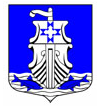 Администрациямуниципального образования«Усть-Лужское сельское поселение»Кингисеппского муниципального районаЛенинградской областиПОСТАНОВЛЕНИЕ22.07.2022 № 245О назначении временной управляющейорганизации для управления многоквартирными домами на территории МО «Усть-Лужское сельскоепоселение» Кингисеппского муниципальногорайона Ленинградской области	В соответствии со ст. 161 Жилищного кодекса Российской Федерации, Федеральным законом от 06.10.2003 № 131-ФЗ «Об общих принципах организации местного самоуправления в Российской Федерации», постановлением Правительства Российской Федерации от 21.12.2018    № 1616 «Об утверждении Правил определения управляющей организации для управления многоквартирным домом, в отношении которого собственниками помещений в многоквартирном доме не выбран способ управления таким домом или выбранный способ управления не реализован, не определена управляющая организация, и о внесении изменений в некоторые акты Правительства Российской Федерации», руководствуясь постановлением Правительства Российской Федерации от 03.04.2013 №290 «О минимальном перечне услуг и работ, необходимых для обеспечения надлежащего содержания общего имущества в многоквартирном доме, и порядке их оказания и выполнения», Правилами предоставления коммунальных услуг собственникам и пользователям помещений в многоквартирных домах, утвержденными постановлением Правительства Российской Федерации от 06.05.2011 №354, Уставом МО «Усть-Лужское сельское поселение», постановлением администрации МО «Усть-Лужское сельское поселение» от 19.07.2022 №234 «Об утверждении перечня управляющих организаций для управления многоквартирными домами на территории МО «Усть-Лужское сельское поселение», в отношении которых собственниками помещений в многоквартирном доме не выбран способ управления таким домом или выбранный способ управления не реализован, не определена управляющая организация», а также в целях бесперебойного предоставления 5коммунальных услуг и услуг по обслуживанию жилищного фонда, администрация	ПОСТАНОВЛЯЕТ:Назначить временную управляющую организацию ООО Управляющая компания «Наш дом Усть-Луга» (Юридический адрес: 188472, Ленинградская обл., Кингисеппский р-н, п. Усть-Луга, кв-л Ленрыба, д. 1, пом. 45-А, ОГРН 1224700003791, ИНН 4707045740, КПП 470701001) по управлению многоквартирными домами, расположенными по адресам: Ленинградская область, Кингисеппский район, Усть-Лужское сельское поселение, поселок Усть-Луга, квартал Ленрыба дома №№24А, 4, 32, 39, 41, 47А, 51, осуществляющую свою деятельность по оказанию услуг и (или) выполнения работ по содержанию и ремонту общего имущества в указанных домах,              с 25 июля 2022 года до момента заключения договоров управления многоквартирными домами с управляющими организациями, отобранными по результатам открытого конкурса по отбору управляющих организаций для управления многоквартирными домами, либо выбранных на общих собраниях собственников помещений в многоквартирных домах.Утвердить минимальный перечень обязательных работ и услуг по содержанию и ремонту многоквартирных домов, включающий размер платы за содержание и ремонт жилого помещения, который определяется в соответствии с постановлением Правительства Российской Федерации от 03.04.2013 №290 «О минимальном перечне услуг и работ, необходимых для обеспечения надлежащего содержания общего имущества в многоквартирном доме, и порядке их оказания и выполнения» (Приложение №1 к настоящему постановлению).Предоставлением коммунальных ресурсов собственникам и пользователям помещений вмногоквартирных домах осуществляется в соответствии с Правилами предоставления коммунальных услуг собственникам и пользователям помещений в многоквартирных домах, утвержденными постановлением Правительства Российской Федерации от 06.05.2011 №354.Определить, что ООО УК«Наш дом Усть-Луга» осуществляет свою деятельность поуправлению многоквартирными домами до выбора собственниками помещений в многоквартирном доме способа управления многоквартирным домом или до заключения договора управления многоквартирным домом с управляющей организацией, определенной собственниками помещений в многоквартирном доме или по результатам открытого конкурса по отбору управляющих организаций для управления многоквартирными домами, на срок не более одного года.Направить копию настоящее постановления в течение одного рабочего дня после датыего принятия в орган исполнительной власти субъекта Российской Федерации, осуществляющий региональный государственный жилищный надзор.Направить копию настоящего постановления собственникам помещений в многоквартирных домах в течении пяти рабочих дней после даты принятия настоящего постановления путем размещения его на информационных стендах, расположенных в подъездах многоквартирных домов, указанных в п.1 настоящего постановления.В течение одного рабочего дня после даты принятия настоящего постановления разместить его в государственной информационной системе жилищно-коммунального хозяйства.Настоящее постановление опубликовать в средствах массовой информации и разместить на официальном сайте администрации МО «Усть-Лужское сельское поселение».Настоящее постановление вступает в силу со дня его подписания.Контроль за исполнением настоящего постановления оставляю за собой.Глава администрации 						      	         П.И. Казарян Приложение №1к постановлению АдминистрацииМО «Усть-Лужское сельское поселение»от 22.07.2022 №245Перечень и периодичность работ и услуг по содержанию и ремонту общего имущества помещений в многоквартирном доме, включающий размер платы за содержание и ремонт жилого помещения№ п/пПеречень обязательных работ (услуг)ПериодичностьИзмерительСтоимость на кв.м. в мес., руб.1. 5-этажный жилой дом со всеми видами благоустройства, с ВДГО1. 5-этажный жилой дом со всеми видами благоустройства, с ВДГО1. 5-этажный жилой дом со всеми видами благоустройства, с ВДГО1. 5-этажный жилой дом со всеми видами благоустройства, с ВДГО1. Содержание общедомового имущества:1. Содержание общедомового имущества:1. Содержание общедомового имущества:1. Содержание общедомового имущества:1. Содержание общедомового имущества:1.1.Уборка придомовой территориируб./кв.м.3,241.1.1.Зимний  период3,24Уборка мусора, посыпка песком придомовой территории6 раз  в неделю0,27Очистка урн от мусора6  раз в неделю0,20Сдвижка и подметание снега,  очистка территории от наледи  с  обработкой  противогололёдными  средствами По мере необходимости с обеспечением безопасного прохода пешеходов1,40Очистка  крышек ливневых  колодцев, входов в технические помещения от снега По мере необходимости 0,10Очистка кровли и козырьков подъездов от снега и скалывание (сбивание) сосулек По мере необходимости 0,27Механизированная уборка территории По мере необходимости 1,001.1.2.Летний период3,24Подметание придомовой территории и дни без осадков и в дни с осадками до 2 см.6 раз  в неделю0,56Уборка мусора с придомовой территории, с газонов6 раз  в неделю0,43Очистка урн от мусора6 раз  в неделю0,10Покос газонов и уборка травы2 раза в год0,68Очистка кровли и козырьков  от мусора2 раза в год0,27Механизированная уборка территории По мере необходимости 1,00Подрезка  кустарников и аварийных  веток  деревьевПо мере необходимости 0,201.2.Содержание подвалов,
технических подполий, чердаковруб./кв.м.0,42Уборка подвалов, технических подполий и чердаков2 раза в год0,32Закрытие входов в подвальные и чердачные помещения на запорные  устройствапо мере необходимости 0,101.3.Уборка  лестничных клетокруб./кв.м.2,441.3.1.Мытье  полов лестничных площадок и лестниц всего подъезда1 раз в месяц0,501.3.2.Влажное подметание полов лестничных площадок1 раз в неделю1,301.3.3.Влажная протирка перил и поручней, ручек, почтовых ящиков, входных подъездных и подвальных дверей2 раза в год0,141.3.4.Уборка рекламной продукции, бесплатных газет, объявлений с почтовых ящиков, входных подъездных и подвальных дверей, досок объявленийпо необходимости0,201.3.5.Мытье подоконников, окон в местах общего пользования2 раза в год0,201.3.6.Влажная протирка отопительных приборов, электрических этажных щитов (шкафов для электросчетчиков и слаботочных устройств), светильников в местах общего пользования2 раза в год0,051.3.7.Обметание пыли с потолков, стен2 раза в год0,051.4.Обслуживание отдельных строительных элементовруб./кв.м.0,32Осмотр строительных элементов2 раза в год0,20Внеочередной осмотр с составлением  описи работпо мере необходимости0,121.5.Обслуживание внутридомовых сетей теплоснабжения, водоснабжения (ХВС и ГВС) и водоотведенияруб./кв.м.5,64Консервация   и расконсервация системы ЦО1 раз в год, по мере перехода к эксплуатации дома в весенне-летний период0,16Устранение неисправностей трубопроводов и их сопряжений с фитингами, арматурой и приборами ЦО, ГВС, ХВС и канализациив течение 2 часа с момента поступления заявки1,00Отключение радиаторов при их течив течение 1 часа с момента поступления заявки0,20Установка бандажей на трубопроводе при течив течение 2 часов0,08Ликвидация засоров стояков и системы внутридомовой канализации, в том числе в помещении Собственника, происшедших не по вине Собственникав течение суток0,45Ликвидация засоров системы внутридомовой канализации («лежаков») до первого канализационного колодцав течение суток0,45Заделка свищей и зачеканка раструбовв течение суток0,30Гидравлическое испытание системы ЦО1 раз в год2,00Наладка и регулировка систем ЦО и ГВС с ликвидацией непрогревов, «воздушных» пробок; промывка трубопроводов и нагревательных приборов (радиаторов), регулировка запорной арматуры.в течение суток1,001.6.Обслуживание  внутридомовых электрических сетей, включая аварийное обслуживаниеруб./кв.м.2,12Восстановление поврежденного зануляющего, заземляющего проводникав течение суток0,30Отключение системы питания помещений или силового электрооборудования при повреждении одного из кабелей, питающих многоквартирный домпри наличии перекидных рубильников в ВРУ-0,4 кВ - в течение 2 часов0,05Замена перегоревших электроламп светильниковв течение 3 суток0,05Укрепление плафонов, светильников и ослабленных участков наружнойПо мере  необходимости0,05Укрепление плафонов, светильников и ослабленных участков наружнойПо мере  необходимости0,05Ремонт и закрытие запирающих устройств групповых этажных щитков  По мере  необходимости0,05Ремонт и закрытие запирающих устройств групповых этажных щитков  По мере  необходимости0,05Осмотр электрической сети в технических подвалах, подпольях и на чердаках1 раз в 6 месяцев0,05Осмотр электрической сети в технических подвалах, подпольях и на чердаках1 раз в 6 месяцев0,05Проверка сопротивления изоляции электроустановок, кабельных линий и электропроводок1 раз в 3 года0,26Проверка сопротивления изоляции электроустановок, кабельных линий и электропроводок1 раз в 3 года0,26Проверка срабатывания защиты при системе питания с глухозаземленной нейтралью1 раз в три года0,20Проверка срабатывания защиты при системе питания с глухозаземленной нейтралью1 раз в три года0,20Проверка наличия цепи между заземленными установками и элементами заземленной  установки1 раз в три года0,47Проверка наличия цепи между заземленными установками и элементами заземленной  установки1 раз в три года0,47Проведение электротехнических замеров ( сопротивления, изоляции,  фазы-ноль)согласно требованиям технических  регламентов0,44Проведение электротехнических замеров ( сопротивления, изоляции,  фазы-ноль)согласно требованиям технических  регламентов0,44Проверка общедомовых приборов учета электрической энергиипо мере необходимости ( в рамках  срока поверки)0,201.7.Обслуживание системы вентиляции3 раза в годруб./кв.м.0,301.8.Аварийное - диспетчерское обслуживаниекруглосуточно по заявкамруб./кв.м.1,201.9.Техобслуживание ВДГО1 раз в годруб./кв.м.0,601.10.Дератизация, дезинсекцияпо заявкамруб./кв.м.0,301.11.ОДН (ХВС, ГВС, Электроэнергия)по фактическим расходамруб./кв.м.по фактуИтого по разделу:Итого по разделу:Итого по разделу:Итого по разделу:16,582. Текущий ремонт МКД:2. Текущий ремонт МКД:2. Текущий ремонт МКД:2. Текущий ремонт МКД:2. Текущий ремонт МКД:2.1.Текущий ремонт многоквартирного дома (по потребности, согласно утвержденной советом дома сметы на год)руб./кв.м.5,00Итого по разделу:Итого по разделу:Итого по разделу:Итого по разделу:5,003. Расходы по управлению МКД3. Расходы по управлению МКД3. Расходы по управлению МКД3. Расходы по управлению МКД3. Расходы по управлению МКД3.1.Расходы по управлению многоквартирным домомруб./кв.м.4,42Итого по разделу:Итого по разделу:Итого по разделу:Итого по разделу:4,42ИТОГО ПО СМЕТЕ:ИТОГО ПО СМЕТЕ:ИТОГО ПО СМЕТЕ:ИТОГО ПО СМЕТЕ:26,00№ п/пПеречень обязательных работ (услуг)ПериодичностьИзмерительСтоимость на кв.м. в мес., руб.2. 2-этажный жилой дом со всеми видами благоустройства, с ВДГО2. 2-этажный жилой дом со всеми видами благоустройства, с ВДГО2. 2-этажный жилой дом со всеми видами благоустройства, с ВДГО2. 2-этажный жилой дом со всеми видами благоустройства, с ВДГО1. Содержание общедомового имущества:1. Содержание общедомового имущества:1. Содержание общедомового имущества:1. Содержание общедомового имущества:1. Содержание общедомового имущества:1.1.Уборка придомовой территориируб./кв.м.3,241.1.1.Зимний  период3,24Уборка мусора, посыпка песком придомовой территории6 раз  в неделю0,27Очистка урн от мусора6  раз в неделю0,20Сдвижка и подметание снега,  очистка территории от наледи  с  обработкой  противогололёдными  средствами По мере необходимости с обеспечением безопасного прохода пешеходов1,40Очистка  крышек ливневых  колодцев, входов в технические помещения от снега По мере необходимости 0,10Очистка кровли и козырьков подъездов от снега и скалывание (сбивание) сосулек По мере необходимости 0,27Механизированная уборка территории По мере необходимости 1,00 По мере необходимости 1,001.1.2.Летний период3,24Подметание придомовой территории и дни без осадков и в дни с осадками до 2 см.6 раз  в неделю0,56Уборка мусора с придомовой территории, с газонов6 раз  в неделю0,43Очистка урн от мусора6 раз  в неделю0,10Покос газонов и уборка травы2 раза в год0,68Очистка кровли и козырьков  от мусора2 раза в год0,27Механизированная уборка территории По мере необходимости 1,00Подрезка  кустарников и аварийных  веток  деревьевПо мере необходимости 0,20По мере необходимости 0,201.2.Содержание подвалов,
технических подполий, чердаков ( при наличии  )руб./кв.м.0,42Уборка подвалов, технических подполий и чердаков2 раза в год0,32Закрытие входов в подвальные и чердачные помещения на запорные  устройствапо мере необходимости 0,101.3.Уборка  лестничных клетокруб./кв.м.2,141.3.1.Мытье  полов лестничных площадок и лестниц всего подъезда1 раз в месяц0,281.3.2.Влажное подметание полов лестничных площадок1 раз в неделю1,301.3.3.Влажная протирка перил и поручней, ручек, почтовых ящиков, входных подъездных и подвальных дверей2 раза в год0,121.3.4.Уборка рекламной продукции, бесплатных газет, объявлений с почтовых ящиков, входных подъездных и подвальных дверей, досок объявленийпо необходимости0,201.3.5.Мытье подоконников, окон в местах общего пользования2 раза в год0,201.3.6.Влажная протирка отопительных приборов, электрических этажных щитов (шкафов для электросчетчиков и слаботочных устройств), светильников в местах общего пользования2 раза в год0,021.3.7.Обметание пыли с потолков, стен2 раза в год0,021.4.Обслуживание отдельных строительных элементовруб./кв.м.0,32Осмотр строительных элементов2 раза в год0,20Внеочередной осмотр с составлением  описи работпо мере необходимости0,121.5.Обслуживание внутридомовых сетей теплоснабжения, водоснабжения ( ХВС и ГВС) и водоотведенияруб./кв.м.7,44Консервация   и расконсервация системы ЦО1 раз в год, по мере перехода к эксплуатации дома в весенне-летний период0,16Устранение неисправностей трубопроводов и их сопряжений с фитингами, арматурой и приборами ЦО, ГВС, ХВС и канализациив течение 2 часа с момента поступления заявки1,00Отключение радиаторов при их течив течение 1 часа с момента поступления заявки0,20Установка бандажей на трубопроводе при течив течение 2 часов0,08Ликвидация засоров стояков и системы внутридомовой канализации, в том числе в помещении Собственника, происшедших не по вине Собственникав течение суток1,00Ликвидация засоров системы внутридомовой канализации («лежаков») до первого канализационного колодцав течение суток1,00Заделка свищей и зачеканка раструбовв течение суток0,30Гидравлическое испытание системы ЦО1 раз в год2,00Наладка и регулировка систем ЦО и ГВС с ликвидацией непрогревов, «воздушных» пробок; промывка трубопроводов и нагревательных приборов (радиаторов), регулировка запорной арматуры.в течение суток1,701.6.Обслуживание  внутридомовых электрических сетей, включая аварийное обслуживаниеруб./кв.м.2,28Восстановление поврежденного зануляющего, заземляющего проводникав течение суток0,21Отключение системы питания помещений или силового электрооборудования при повреждении одного из кабелей, питающих многоквартирный домпри наличии перекидных рубильников в ВРУ-0,4 кВ - в течение 2 часов0,10Замена перегоревших электроламп светильниковв течение 3 суток0,10Укрепление плафонов, светильников и ослабленных участков наружнойПо мере  необходимости0,10Укрепление плафонов, светильников и ослабленных участков наружнойПо мере  необходимости0,10Ремонт и закрытие запирающих устройств групповых этажных щитков  По мере  необходимости0,10Ремонт и закрытие запирающих устройств групповых этажных щитков  По мере  необходимости0,10Осмотр электрической сети в технических подвалах, подпольях и на чердаках1 раз в 6 месяцев0,10Осмотр электрической сети в технических подвалах, подпольях и на чердаках1 раз в 6 месяцев0,10Проверка сопротивления изоляции электроустановок, кабельных линий и электропроводок1 раз в 3 года0,26Проверка сопротивления изоляции электроустановок, кабельных линий и электропроводок1 раз в 3 года0,26Проверка срабатывания защиты при системе питания с глухозаземленной нейтралью1 раз в три года0,20Проверка срабатывания защиты при системе питания с глухозаземленной нейтралью1 раз в три года0,20Проверка наличия цепи между заземленными установками и элементами заземленной  установки1 раз в три года0,47Проверка наличия цепи между заземленными установками и элементами заземленной  установки1 раз в три года0,47Проведение электротехнических замеров ( сопротивления, изоляции,  фазы-ноль)согласно требованиям технических  регламентов0,44Проведение электротехнических замеров ( сопротивления, изоляции,  фазы-ноль)согласно требованиям технических  регламентов0,44Проверка общедомовых приборов учета электрической энергиипо мере необходимости ( в рамках  срока поверки)0,201.7.Обслуживание вентиляционных каналовруб./кв.м.0,301.8.Аварийное - диспетчерское обслуживаниеруб./кв.м.1,201.9.Техобслуживание ВДГОруб./кв.м.0,601.10.Дератизация, дезинсекцияруб./кв.м.0,301.11.ОДН (ХВС, ГВС, Электроэнергия)руб./кв.м.по фактуИтого по разделу:Итого по разделу:Итого по разделу:Итого по разделу:18,242. Текущий ремонт МКД:2. Текущий ремонт МКД:2. Текущий ремонт МКД:2. Текущий ремонт МКД:2. Текущий ремонт МКД:2.1.Текущий ремонт многоквартирного дома (по потребности, согласно утвержденной советом дома сметы на год)руб./кв.м.5,00Итого по разделу:Итого по разделу:Итого по разделу:Итого по разделу:5,003. Расходы по управлению МКД3. Расходы по управлению МКД3. Расходы по управлению МКД3. Расходы по управлению МКД3. Расходы по управлению МКД3.1.Расходы по управлению многоквартирным домомруб./кв.м.4,76Итого по разделу:Итого по разделу:Итого по разделу:Итого по разделу:4,76ИТОГО ПО СМЕТЕ:ИТОГО ПО СМЕТЕ:ИТОГО ПО СМЕТЕ:ИТОГО ПО СМЕТЕ:28,00№ п/пПеречень обязательных работ (услуг)ИзмерительСтоимость на кв.м. в мес., руб.3. 2-этажный жилой дом с отоплением, ХВС, с канализацией, без ГВС, с ВДГО3. 2-этажный жилой дом с отоплением, ХВС, с канализацией, без ГВС, с ВДГО3. 2-этажный жилой дом с отоплением, ХВС, с канализацией, без ГВС, с ВДГО3. 2-этажный жилой дом с отоплением, ХВС, с канализацией, без ГВС, с ВДГО1. Содержание общедомового имущества:1. Содержание общедомового имущества:1. Содержание общедомового имущества:1. Содержание общедомового имущества:1. Содержание общедомового имущества:1.1.Уборка придомовой территориируб./кв.м.3,241.1.1.Зимний  период3,24Уборка мусора, посыпка песком придомовой территории6 раз  в неделю0,37Очистка урн от мусора6  раз в неделю0,20Сдвижка и подметание снега,  очистка территории от наледи  с  обработкой  противогололёдными  средствами По мере необходимости с обеспечением безопасного прохода пешеходов1,40Очистка  крышек ливневых  колодцев, входов в технические помещения от снега По мере необходимости 0,00Очистка кровли и козырьков подъездов от снега и скалывание (сбивание) сосулек По мере необходимости 0,27Механизированная уборка территории По мере необходимости 1,00 По мере необходимости 1,001.1.2.Летний период3,24Подметание придомовой территории и дни без осадков и в дни с осадками до 2 см.6 раз  в неделю0,56Уборка мусора с придомовой территории, с газонов6 раз  в неделю0,43Очистка урн от мусора6 раз  в неделю0,10Покос газонов и уборка травы2 раза в год0,68Очистка кровли и козырьков  от мусора2 раза в год0,27Механизированная уборка территории По мере необходимости 1,00Подрезка  кустарников и аарийных  веток  деревьевПо мере необходимости 0,20По мере необходимости 0,201.2.Содержание подвалов,
технических подполий, чердаков ( при наличии  )руб./кв.м.0,16Уборка подвалов, технических подполий и чердаков2 раза в год0,00Закрытие входов на чердачные помещения на запорные  устройствапо мере необходимости 0,161.3.Уборка  лестничных клетокруб./кв.м.2,141.3.1.Мытье  полов лестничных площадок и лестниц всего подъезда1 раз в месяц0,281.3.2.Влажное подметание полов лестничных площадок1 раз в неделю1,301.3.3.Влажная протирка перил и поручней, ручек, почтовых ящиков, входных подъездных и подвальных дверей2 раза в год0,121.3.4.Уборка рекламной продукции, бесплатных газет, объявлений с почтовых ящиков, входных подъездных и подвальных дверей, досок объявленийпо необходимости0,201.3.5.Мытье подоконников, окон в местах общего пользования2 раза в год0,201.3.6.Влажная протирка отопительных приборов, электрических этажных щитов (шкафов для электросчетчиков и слаботочных устройств), светильников в местах общего пользования2 раза в год0,021.3.7.Обметание пыли с потолков, стен2 раза в год0,021.4.Обслуживание отдельных строительных элементовруб./кв.м.0,32Осмотр строительных элементов2 раза в год0,20Внеочередной осмотр с составлением  описи работпо мере необходимости0,121.5.Обслуживание внутридомовых сетей теплоснабжения, водоснабжения и водоотведенияруб./кв.м.7,03Консервация   и расконсервация системы ЦО1 раз в год, по мере перехода к эксплуатации дома в весенне-летний период0,16Устранение неисправностей трубопроводов и их сопряжений с фитингами, арматурой и приборами ЦО,  ХВС и канализациив течение 2 часа с момента поступления заявки0,78Отключение радиаторов при их течив течение 1 часа с момента поступления заявки0,20Установка бандажей на трубопроводе при течив течение 2 часов0,09Ликвидация засоров стояков и системы внутридомовой канализации, в том числе в помещении Собственника, происшедших не по вине Собственникав течение суток0,90Ликвидация засоров системы внутридомовой канализации («лежаков») до первого канализационного колодцав течение суток0,90Заделка свищей и зачеканка раструбовв течение суток0,30Гидравлическое испытание системы ЦО1 раз в год2,00Наладка и регулировка систем ЦО  с ликвидацией непрогревов, «воздушных» пробок , промывка трубопроводов и нагревательных приборов (радиаторов), регулировка запорной арматуры.в течение суток1,701.6.Обслуживание  внутридомовых электрических сетей, включая аварийное обслуживаниеруб./кв.м.2,54Восстановление поврежденного зануляющего, заземляющего проводникав течение суток0,21Отключение системы питания помещений или силового электрооборудования при повреждении одного из кабелей, питающих многоквартирный домпри наличии перекидных рубильников в ВРУ-0,4 кВ - в течение 2 часов0,10Замена перегоревших электроламп светильниковв течение 3 суток0,10Укрепление плафонов, светильников и ослабленных участков наружнойПо мере  необходимости0,10Укрепление плафонов, светильников и ослабленных участков наружнойПо мере  необходимости0,10Ремонт и закрытие запирающих устройств групповых этажных щитков  По мере  необходимости0,10Ремонт и закрытие запирающих устройств групповых этажных щитков  По мере  необходимости0,10Осмотр электрической сети в технических подвалах, подпольях и на чердаках1 раз в 6 месяцев0,10Осмотр электрической сети в технических подвалах, подпольях и на чердаках1 раз в 6 месяцев0,10Проверка сопротивления изоляции электроустановок, кабельных линий и электропроводок1 раз в 3 года0,42Проверка сопротивления изоляции электроустановок, кабельных линий и электропроводок1 раз в 3 года0,42Проверка срабатывания защиты при системе питания с глухозаземленной нейтралью1 раз в три года0,30Проверка срабатывания защиты при системе питания с глухозаземленной нейтралью1 раз в три года0,30Проверка наличия цепи между заземленными установками и элементами заземленной  установки1 раз в три года0,47Проверка наличия цепи между заземленными установками и элементами заземленной  установки1 раз в три года0,47Проведение электротехнических замеров ( сопротивления, изоляции,  фазы-ноль)согласно требованиям технических  регламентов0,44Проведение электротехнических замеров ( сопротивления, изоляции,  фазы-ноль)согласно требованиям технических  регламентов0,44Проверка общедомовых приборов учета электрической энергиипо мере необходимости ( в рамках  срока поверки)0,201.7.Обслуживание вентиляционных каналовруб./кв.м.0,301.8.Аварийное - диспетчерское обслуживаниеруб./кв.м.1,201.9.Техобслуживание ВДГОруб./кв.м.0,601.10.Дератизация, дезинсекцияруб./кв.м.0,301.11.ОДН (ХВС,  Электроэнергия)руб./кв.м.по фактуИтого по разделу:Итого по разделу:Итого по разделу:Итого по разделу:17,832. Текущий ремонт МКД:2. Текущий ремонт МКД:2. Текущий ремонт МКД:2. Текущий ремонт МКД:2. Текущий ремонт МКД:2.1.Текущий ремонт многоквартирного дома (по потребности, согласно утвержденной советом дома сметы на год)руб./кв.м.5,00Итого по разделу:Итого по разделу:Итого по разделу:Итого по разделу:5,003. Расходы по управлению МКД3. Расходы по управлению МКД3. Расходы по управлению МКД3. Расходы по управлению МКД3. Расходы по управлению МКД3.1.Расходы по управлению многоквартирным домомруб./кв.м.4,67Итого по разделу:Итого по разделу:Итого по разделу:Итого по разделу:4,67ИТОГО ПО СМЕТЕ:ИТОГО ПО СМЕТЕ:ИТОГО ПО СМЕТЕ:ИТОГО ПО СМЕТЕ:27,50№ п/пРабота (услуга)ПериодичностьИзмерительСтоимость на кв.м. в мес., руб.4. 2-этажный жилой дом с отоплением, без ХВС и ГВС, без канализации, с ВДГО4. 2-этажный жилой дом с отоплением, без ХВС и ГВС, без канализации, с ВДГО4. 2-этажный жилой дом с отоплением, без ХВС и ГВС, без канализации, с ВДГО4. 2-этажный жилой дом с отоплением, без ХВС и ГВС, без канализации, с ВДГО1. Содержание общедомового имущества:1. Содержание общедомового имущества:1. Содержание общедомового имущества:1. Содержание общедомового имущества:1. Содержание общедомового имущества:1.1.Уборка придомовой территориируб./кв.м.3,241.1.1.Зимний  период3,24Уборка мусора, посыпка песком придомовой территории6 раз  в неделю0,37Очистка урн от мусора6  раз в неделю0,20Сдвижка и подметание снега,  очистка территории от наледи  с  обработкой  противогололёдными  средствами По мере необходимости с обеспечением безопасного прохода пешеходов1,40Очистка  крышек ливневых  колодцев, входов в технические помещения от снега По мере необходимости 0,00Очистка кровли и козырьков подъездов от снега и скалывание (сбивание) сосулек По мере необходимости 0,27Механизированная уборка территории По мере необходимости 1,00 По мере необходимости 1,001.1.2.Летний период3,24Подметание придомовой территории и дни без осадков и в дни с осадками до 2 см.6 раз  в неделю0,56Уборка мусора с придомовой территории, с газонов6 раз  в неделю0,43Очистка урн от мусора6 раз  в неделю0,10Покос газонов и уборка травы2 раза в год0,68Очистка кровли и козырьков  от мусора2 раза в год0,27Механизированная уборка территории По мере необходимости 1,00Подрезка  кустарников и аарийных  веток  деревьевПо мере необходимости 0,20По мере необходимости 0,201.2.Содержание подвалов,
технических подполий, чердаков ( при наличии  )руб./кв.м.0,16Уборка подвалов, технических подполий и чердаков2 раза в год0,00Закрытие входов на чердачные помещения на запорные  устройствапо мере необходимости 0,161.3.Уборка  лестничных клетокруб./кв.м.2,141.3.1.Мытье  полов лестничных площадок и лестниц всего подъезда1 раз в месяц0,281.3.2.Влажное подметание полов лестничных площадок1 раз в неделю1,301.3.3.Влажная протирка перил и поручней, ручек, почтовых ящиков, входных подъездных и подвальных дверей2 раза в год0,121.3.4.Уборка рекламной продукции, бесплатных газет, объявлений с почтовых ящиков, входных подъездных и подвальных дверей, досок объявленийпо необходимости0,201.3.5.Мытье подоконников, окон в местах общего пользования2 раза в год0,201.3.6.Влажная протирка отопительных приборов, электрических этажных щитов (шкафов для электросчетчиков и слаботочных устройств), светильников в местах общего пользования2 раза в год0,021.3.7.Обметание пыли с потолков, стен2 раза в год0,021.4.Обслуживание отдельных строительных элементовруб./кв.м.0,32Осмотр строительных элементов2 раза в год0,20Внеочередной осмотр с составлением  описи работпо мере необходимости0,121.5.Обслуживание внутридомовых сетей теплоснабженияруб./кв.м.6,38Консервация   и расконсервация системы ЦО1 раз в год, по мере перехода к эксплуатации дома в весенне-летний период1,00Устранение неисправностей трубопроводов и их сопряжений с фитингами, арматурой и приборами ЦОв течение 2 часа с момента поступления заявки1,00Отключение радиаторов при их течив течение 1 часа с момента поступления заявки0,20Установка бандажей на трубопроводе при течив течение 2 часов0,20Гидравлическое испытание системы ЦО1 раз в год2,00Наладка и регулировка систем ЦО  с ликвидацией непрогревов, «воздушных» пробок , промывка трубопроводов и нагревательных приборов (радиаторов), регулировка запорной арматуры.в течение суток1,981.6.Обслуживание  внутридомовых электрических сетей, включая аварийное обслуживаниеруб./кв.м.1,81Восстановление поврежденного зануляющего, заземляющего проводникав течение суток0,21Отключение системы питания помещений или силового электрооборудования при повреждении одного из кабелей, питающих многоквартирный домпри наличии перекидных рубильников в ВРУ-0,4 кВ - в течение 2 часов0,10Замена перегоревших электроламп светильниковв течение 3 суток0,10Укрепление плафонов, светильников и ослабленных участков наружнойПо мере  необходимости0,10Укрепление плафонов, светильников и ослабленных участков наружнойПо мере  необходимости0,10Ремонт и закрытие запирающих устройств групповых этажных щитков  По мере  необходимости0,10Ремонт и закрытие запирающих устройств групповых этажных щитков  По мере  необходимости0,10Осмотр электрической сети в технических подвалах, подпольях и на чердаках1 раз в 6 месяцев0,10Осмотр электрической сети в технических подвалах, подпольях и на чердаках1 раз в 6 месяцев0,10Проверка сопротивления изоляции электроустановок, кабельных линий и электропроводок1 раз в 3 года0,26Проверка сопротивления изоляции электроустановок, кабельных линий и электропроводок1 раз в 3 года0,26Проверка срабатывания защиты при системе питания с глухозаземленной нейтралью1 раз в три года0,20Проверка срабатывания защиты при системе питания с глухозаземленной нейтралью1 раз в три года0,20Проверка наличия цепи между заземленными установками и элементами заземленной  установки1 раз в три года0,20Проверка наличия цепи между заземленными установками и элементами заземленной  установки1 раз в три года0,20Проведение электротехнических замеров ( сопротивления, изоляции,  фазы-ноль)согласно требованиям технических  регламентов0,24Проведение электротехнических замеров ( сопротивления, изоляции,  фазы-ноль)согласно требованиям технических  регламентов0,24Проверка общедомовых приборов учета электрической энергиипо мере необходимости ( в рамках  срока поверки)0,201.7.Обслуживание вентиляционных каналовруб./кв.м.0,301.8.Аварийное - диспетчерское обслуживаниеруб./кв.м.1,201.9.Техобслуживание ВДГОруб./кв.м.0,601.10.Дератизация, дезинсекцияруб./кв.м.0,301.12.ОДН ( Электроэнергия)руб./кв.м.по фактуИтого по разделу:Итого по разделу:Итого по разделу:Итого по разделу:16,452. Текущий ремонт МКД:2. Текущий ремонт МКД:2. Текущий ремонт МКД:2. Текущий ремонт МКД:2. Текущий ремонт МКД:2.1.Текущий ремонт многоквартирного дома (по потребности, согласно утвержденной советом дома сметы на год)руб./кв.м.5,00Итого по разделу:Итого по разделу:Итого по разделу:Итого по разделу:5,003. Расходы по управлению МКД3. Расходы по управлению МКД3. Расходы по управлению МКД3. Расходы по управлению МКД3. Расходы по управлению МКД3.1.Расходы по управлению многоквартирным домомруб./кв.м.4,42Итого по разделу:Итого по разделу:Итого по разделу:Итого по разделу:4,42ИТОГО ПО СМЕТЕ:ИТОГО ПО СМЕТЕ:ИТОГО ПО СМЕТЕ:ИТОГО ПО СМЕТЕ:25,87№ п/пРабота (услуга)ПериодичностьИзмерительСтоимость на кв.м. в мес., руб.5. 2-этажный жилой дом с отоплением, с ХВС, без ГВС, без канализации, с ВДГО5. 2-этажный жилой дом с отоплением, с ХВС, без ГВС, без канализации, с ВДГО5. 2-этажный жилой дом с отоплением, с ХВС, без ГВС, без канализации, с ВДГО5. 2-этажный жилой дом с отоплением, с ХВС, без ГВС, без канализации, с ВДГО1. Содержание общедомового имущества:1. Содержание общедомового имущества:1. Содержание общедомового имущества:1. Содержание общедомового имущества:1. Содержание общедомового имущества:1.1.Уборка придомовой территориируб./кв.м.3,241.1.1.Зимний  период3,24Уборка мусора, посыпка песком придомовой территории6 раз  в неделю0,37Очистка урн от мусора6  раз в неделю0,20Сдвижка и подметание снега,  очистка территории от наледи  с  обработкой  противогололёдными  средствами По мере необходимости с обеспечением безопасного прохода пешеходов1,40Очистка  крышек ливневых  колодцев, входов в технические помещения от снега По мере необходимости 0,00Очистка кровли и козырьков подъездов от снега и скалывание (сбивание) сосулек По мере необходимости 0,27Механизированная уборка территории По мере необходимости 1,00 По мере необходимости 1,001.1.2.Летний период3,24Подметание придомовой территории и дни без осадков и в дни с осадками до 2 см.6 раз  в неделю0,56Уборка мусора с придомовой территории, с газонов6 раз  в неделю0,43Очистка урн от мусора6 раз  в неделю0,10Покос газонов и уборка травы2 раза в год0,68Очистка кровли и козырьков  от мусора2 раза в год0,27Механизированная уборка территории По мере необходимости 1,00Подрезка  кустарников и аварийных  веток  деревьевПо мере необходимости 0,10По мере необходимости 0,101.2.Содержание 
технических подполий, чердаков ( при наличии  )руб./кв.м.0,16Уборка подвалов, технических подполий и чердаков2 раза в год0,00Закрытие входов на чердачные помещения на запорные  устройствапо мере необходимости 0,161.3.Уборка  лестничных клетокруб./кв.м.2,141.3.1.Мытье  полов лестничных площадок и лестниц всего подъезда1 раз в месяц0,281.3.2.Влажное подметание полов лестничных площадок1 раз в неделю1,301.3.3.Влажная протирка перил и поручней, ручек, почтовых ящиков, входных подъездных и подвальных дверей2 раза в год0,121.3.4.Уборка рекламной продукции, бесплатных газет, объявлений с почтовых ящиков, входных подъездных и подвальных дверей, досок объявленийпо необходимости0,201.3.5.Мытье подоконников, окон в местах общего пользования2 раза в год0,201.3.6.Влажная протирка отопительных приборов, электрических этажных щитов (шкафов для электросчетчиков и слаботочных устройств), светильников в местах общего пользования2 раза в год0,021.3.7.Обметание пыли с потолков, стен2 раза в год0,021.4.Обслуживание отдельных строительных элементовруб./кв.м.0,32Осмотр строительных элементов2 раза в год0,20Внеочередной осмотр с составлением  описи работпо мере необходимости0,121.5.Обслуживание внутридомовых сетей теплоснабжения, водоснабжения (ХВС)руб./кв.м.6,51Консервация   и расконсервация системы ЦО1 раз в год, по мере перехода к эксплуатации дома в весенне-летний период1,00Устранение неисправностей трубопроводов и их сопряжений с фитингами, арматурой и приборами ЦО, ХВС в течение 2 часа с момента поступления заявки1,13Отключение радиаторов при их течив течение 1 часа с момента поступления заявки0,20Установка бандажей на трубопроводе при течив течение 2 часов0,20Гидравлическое испытание системы ЦО1 раз в год2,00Наладка и регулировка систем ЦО  с ликвидацией непрогревов, «воздушных» пробок , промывка трубопроводов и нагревательных приборов (радиаторов), регулировка запорной арматуры.в течение суток1,981.6.Обслуживание  внутридомовых электрических сетей, включая аварийное обслуживаниеруб./кв.м.1,81Восстановление поврежденного зануляющего, заземляющего проводникав течение суток0,21Отключение системы питания помещений или силового электрооборудования при повреждении одного из кабелей, питающих многоквартирный домпри наличии перекидных рубильников в ВРУ-0,4 кВ - в течение 2 часов0,10Замена перегоревших электроламп светильниковв течение 3 суток0,10Укрепление плафонов, светильников и ослабленных участков наружнойПо мере  необходимости0,10Укрепление плафонов, светильников и ослабленных участков наружнойПо мере  необходимости0,10Ремонт и закрытие запирающих устройств групповых этажных щитков  По мере  необходимости0,10Ремонт и закрытие запирающих устройств групповых этажных щитков  По мере  необходимости0,10Осмотр электрической сети в технических подвалах, подпольях и на чердаках1 раз в 6 месяцев0,10Осмотр электрической сети в технических подвалах, подпольях и на чердаках1 раз в 6 месяцев0,10Проверка сопротивления изоляции электроустановок, кабельных линий и электропроводок1 раз в 3 года0,26Проверка сопротивления изоляции электроустановок, кабельных линий и электропроводок1 раз в 3 года0,26Проверка срабатывания защиты при системе питания с глухозаземленной нейтралью1 раз в три года0,20Проверка срабатывания защиты при системе питания с глухозаземленной нейтралью1 раз в три года0,20Проверка наличия цепи между заземленными установками и элементами заземленной  установки1 раз в три года0,20Проверка наличия цепи между заземленными установками и элементами заземленной  установки1 раз в три года0,20Проведение электротехнических замеров ( сопротивления, изоляции,  фазы-ноль)согласно требованиям технических  регламентов0,24Проведение электротехнических замеров ( сопротивления, изоляции,  фазы-ноль)согласно требованиям технических  регламентов0,24Проверка общедомовых приборов учета электрической энергиипо мере необходимости ( в рамках  срока поверки)0,201.7.Обслуживание вентиляционных каналовруб./кв.м.0,301.8.Аварийное - диспетчерское обслуживаниеруб./кв.м.1,201.9.Техобслуживание ВДГОруб./кв.м.0,601.10.Дератизация, дезинсекцияруб./кв.м.0,301.11.ОДН ( Электроэнергия)руб./кв.м.по фактуИтого по разделу:Итого по разделу:Итого по разделу:Итого по разделу:16,582. Текущий ремонт МКД:2. Текущий ремонт МКД:2. Текущий ремонт МКД:2. Текущий ремонт МКД:2. Текущий ремонт МКД:2.1.Текущий ремонт многоквартирного дома (по потребности, согласно утвержденной советом дома сметы на год)руб./кв.м.5,00Итого по разделу:Итого по разделу:Итого по разделу:Итого по разделу:5,003. Расходы по управлению МКД3. Расходы по управлению МКД3. Расходы по управлению МКД3. Расходы по управлению МКД3. Расходы по управлению МКД3.1.Расходы по управлению многоквартирным домомруб./кв.м.4,42Итого по разделу:Итого по разделу:Итого по разделу:Итого по разделу:4,42ИТОГО ПО СМЕТЕ:ИТОГО ПО СМЕТЕ:ИТОГО ПО СМЕТЕ:ИТОГО ПО СМЕТЕ:26,00